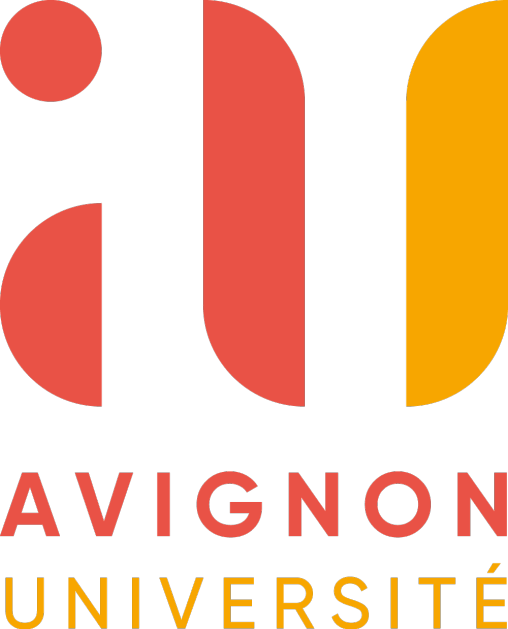 [...Formation…] - [...Semestre…]Syllabus de l’UE [...Intitulé complet de l’UE…][...Intitulé court de l’UE …]Informations sur l’UENombre de crédits ECTS : ………Nombre d’heures maquette : ………Répartition Effectifs attendus : ………L’UE est-elle compensable (par d’autres UE du semestre) : ………Description de l’UEDétail de la micro-compétence(s) visée(s) par l’UE :………………………………………………………………………………………………………………………………………………………………………………………………………………………………………………………………………………………………………………………………………………………………………………………………………………………………Enseignements réalisés dans cette UE (hormis si l’UE est une AMS en soi)………………………………………………………………………………………………………………………………………………………………………………………………………………………………………………………………………………………………………………………………………………………………………………………………………………………………………………………………………………………………………………………………………………………………………………………………………………………………………………………………………………………………………………………………………………………………………………………………………………………………………………………………La ou les compétence(s) du référentiel à laquelle / auxquelles participe(nt) l’UE………………………………………………………………………………………………………………………………………………………………………………………………………………………………………………………………………………………………………………………………………………………………………………………………………………………………………………………………………………………………………………………………………………………………………………………………………………………………………………………………………………………………………………………………………………………Description succincte de l’AMS (activité de mise en situation) permettant d’entraîner et d’évaluer la micro-compétence ………………………………………………………………………………………………………………………………………………………………………………………………………………………………………………………………………………………………………………………………………………………………………………………………………………………………………………………………………………………………………………………………………………………………………………………………………………………………………………………………………………………………………………………………………………………………………………………………………………………………………………………………Système d’évaluation de l’UE (MCC) Type d’enseignementCMTD (grand groupe)TD (petit groupe)TPNombre d’heures% MutualisationNombre de groupesType (devoir sur table, étude de cas, QCM, etc. ou AMS)Objectif(s)Pondération ……………………………………………………………………………%……………………………………………………………………………%……………………………………………………………………………%……………………………………………………………………………%……………………………………………………………………………%